附件1安徽艺术学院2024年高层次人才招聘岗位计划（一）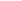 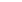 附件1安徽艺术学院2024年高层次人才招聘岗位计划（一）附件1安徽艺术学院2024年高层次人才招聘岗位计划（一）附件1安徽艺术学院2024年高层次人才招聘岗位计划（一）附件1安徽艺术学院2024年高层次人才招聘岗位计划（一）附件1安徽艺术学院2024年高层次人才招聘岗位计划（一）附件1安徽艺术学院2024年高层次人才招聘岗位计划（一）附件1安徽艺术学院2024年高层次人才招聘岗位计划（一）拟聘岗位拟聘
人数招聘岗位所需资格条件招聘岗位所需资格条件招聘岗位所需资格条件招聘岗位所需资格条件招聘岗位所需资格条件招聘岗位所需资格条件拟聘岗位拟聘
人数学科（专业）学历  学位年龄其他备注专业技术岗位20人1舞蹈表演研究生博士35周岁以下（1）中国民族民间舞、古典舞、芭蕾基训、舞蹈编导方向教师，能胜专业课教学和剧目的编创及排练工作；（2）具有优秀的舞台表演、及编创能力，个人表演或编创作品入选国际、国家级舞蹈专业赛事展演、比赛；（3）本硕博专业一致；专业技术岗位20人1舞蹈表演研究生博士35周岁以下（1）摩登舞方向教师，能胜任国际标准舞摩登舞教学和剧目的编创及排练工作；（2）个人表演或编创作品入选国际、国家级舞蹈专业赛事展演、比赛；（3）本硕博专业一致；专业技术岗位20人1戏剧影视表演（导演方向）研究生博士35周岁以下具有副教授及以上职称者，年龄可放宽至45周岁以下。专业技术岗位20人2新闻传播学类研究生博士35周岁以下具有副教授及以上职称者，年龄可放宽至45周岁以下专业技术岗位20人2新闻传播学类研究生博士35周岁以下本、硕、博有一个阶段是播音主持专业；具有副教授及以上职称者，年龄可放宽至45周岁以下专业技术岗位20人2美术史论研究生博士35周岁以下具有副教授及以上职称者，年龄可放宽至45周岁以下专业技术岗位20人1艺术管理（美术）研究生博士35周岁以下1年以上专业策展经验；具有副教授及以上职称者，年龄可放宽至45周岁以下专业技术岗位20人1版画研究生博士35周岁以下具有副教授及以上职称者，年龄可放宽至45周岁以下专业技术岗位20人1视觉传达设计研究生博士35周岁以下信息可视化设计方向优先，具有副教授及以上职称者，年龄可放宽至45周岁以下专业技术岗位20人1数字媒体艺术           艺术与科技、动画研究生博士35周岁以下交互式设计方向、熟练使用C4D/UE4/UNITY软件优先，具有副教授及以上职称者，年龄可放宽至45周岁以下专业技术岗位20人1计算机科学与技术、软件工程、数字媒体技术研究生博士35周岁以下熟练代码编程优先、熟练使用C4D/UE4/UNITY软件优先，具有副教授及以上职称者，年龄可放宽至45周岁以下专业技术岗位20人1环境设计研究生博士35周岁以下建筑学、风景园林方向优先，具有副教授及以上职称者，年龄可放宽至45周岁以下     专业技术岗位20人1工业设计、产品设计研究生博士35周岁以下擅长参数化设计、智能化设计，具有副高及以上职称者，年龄可放宽至45周岁以下           专业技术岗位20人1非物质文化遗产保护 （科学技术史）研究生博士40周岁以下具有副教授及以上职称者，年龄可放宽至45周岁以下      专业技术岗位20人3马克思主义理论研究生硕士
及以上30周岁以下中共党员；
本科专业与硕士专业相近；有高校思政课教师工作经历，获校级教学竞赛二等奖以上、或省级教学竞赛三等奖以上。博士可参照本次高层次人才进行综合考核；硕士请关注我校后续公开招考通知。